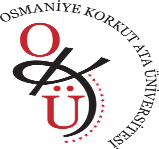 T.C.OSMANİYE KORKUT ATA ÜNİVERSİTESİ SAĞLIK BİLİMLERİ FAKÜLTESİDERS İÇERİĞİ İSTEĞİ İŞ AKIŞ SÜRECİT.C.OSMANİYE KORKUT ATA ÜNİVERSİTESİ SAĞLIK BİLİMLERİ FAKÜLTESİDERS İÇERİĞİ İSTEĞİ İŞ AKIŞ SÜRECİDoküman No :SBF.İŞ.İK.29 İlk Yayın Tarihi :Revizyon Tarihi: 12.09.2022 Revize No :Sayfa :Faaliyet İle İlgili Mevzuat:Faaliyet İle İlgili Mevzuat:Faaliyet İle İlgili Mevzuat:Faaliyet İle İlgili Mevzuat:Yapılan İşin Süresi:1-3 İş günü1-3 İş günü1-3 İş günüSorumlu Personelİş Akış ŞemasıGörev ve Sorumluluklar(Faaliyetler-Açıklamalar)Görev ve Sorumluluklar(Faaliyetler-Açıklamalar)Memur (Bölüm Sekreteri)Öğrencinin ders içeriği isteği için Bölüm Başkanlığına başvurusu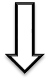 Ders İçeriğinin onaylarak öğrenciye verilmesi* Ders içerğine ihtiyacı olan öğrenci bir dilekçe ile Bölüm Başkanlığına başvurur.* Ders içerğine ihtiyacı olan öğrenci bir dilekçe ile Bölüm Başkanlığına başvurur.Bölüm BaşkanıÖğrencinin ders içeriği isteği için Bölüm Başkanlığına başvurusuDers İçeriğinin onaylarak öğrenciye verilmesi* Bölüm Başkanlığı talep edilen onaylı ders içeriğini öğrenciye verir.* Bölüm Başkanlığı talep edilen onaylı ders içeriğini öğrenciye verir.HazırlayanSistem onayıYürürlük onayı